海外项目 (EPC 项目、联合体、隐形分包商)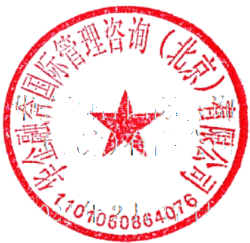 “避税架构搭建、转让定价与税收筹划风险合规管理”高端进修班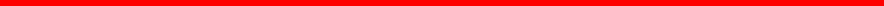 邀  请  函★主办单位：  中国世界贸易组织研究会对外经济合作咨询专业委员会★承办单位：  华企融合国际管理咨询(北京)有限公司★时间地点：  2024年4月13日-14日 (北京市★君顾润华酒店)2024年4月20日-21日 (成都市★檀香花园酒店)★课程收益：  针对性强、系统性强、理论引领、落地实践、持续服务尊敬的单位领导：目前，国际工程市场竞争激烈，项目利润空间大幅压缩，要提升企业的竞争 力则需要认真把控每一个盈利点。面对复杂的国际税收政策和严峻的市场竞争环 境，加强国际税务筹划与管理，合理、有效降低税负无疑对企业发展有着非常重 要的意义。为使我国企业管理人员提高国际税收筹划能力，境外账务与凭证管理，巧妙 运用税种抵免，国际工程涉及的主要税种，规避国际税收风险，掌握国际税收筹 划技巧，以最小成本获取最大利润。我司定于2024年4月13日—14日在北京 市和4月20日-21日在成都市分期举办： 海外项目(EPC 项目、联合体、隐形分 包商) “避税架构搭建、转让定价与税收筹划风险合规管理”高端进修班。本次研修班将邀请企业一线实操专家就“国际税收合作双边税收协定的相关 条款，税种总结概述，国际工程 EPC 税务实务详解，境外税收抵扣，境外投资税 务架构风险控制分析与合规管理”等实际问题，结合典型案例与企业进行实战操 作演练。请接到邀请后尽快组织报名工作，具体内容详见附件。特此邀请!中国世界贸易组织研究会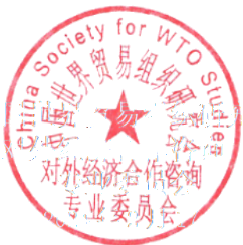 对外经济合作咨询专业委员会2024年2月17日海外项目 (EPC 项目、联合体、隐形分包商) “避税架构搭建、转让定价与税收筹划风险合规管理”高端进修班课   程   安   排培训时间：   2024年4月13日-14日两天(北京市)               2024年4月20日-21日两天(成都市)海外项目 (EPC 项目、联合体、隐形分包商) “避税架构搭建、转让定价与税收筹划风险合规管理”高端进修班报  名  回  执  表填表日期：    年   月   日此表可复制报名第 一 部分：海外项目EPC税收筹划、避税架构搭建、转让定价与管理(EPC项目避税架构搭建、联合体税收筹划、隐形分包商和合作方税务及财务管理)第 一 部分：海外项目EPC税收筹划、避税架构搭建、转让定价与管理(EPC项目避税架构搭建、联合体税收筹划、隐形分包商和合作方税务及财务管理)海外EP C项目税务筹划详解●  国际EPC工程项目税务管理和税务筹划投标阶段：国际工程项目各阶段需考虑的税务事项，项目当地可能涉及的税种，中  国税收制度，签约方案和机构实体，    “免税”条款风险，EPC项目税负成本测算及 价格选择策略商务谈判阶段：免税项目风险识别，税负承担条款建设和移交阶段：供应商(分包商)及分包成本，隐形分包商和合作方税务和财务  管理，代扣代缴纳税义务人，EPC总承包商境外所得税抵扣问，中国总部成本费用 的分摊，利润及其他收益汇回管理跨境经营主要税务考量：境外业务平台的设立，合理安排关联交易●  当地公司与中国总公司(总承包),联合体承包工程，中国设计合作单位，中国“隐 形”分包商，当地合作分包商的商务，法律与税务关系分析及安排●  当地公司对中国“隐形”分包商的财税管理、境外“隐形”分包商的税务管理国际项目执行机构组织形式与税收筹划方式●  利用常设机构进行税务筹划，利用分公司、子公司进行税务筹划●  境外各种机构的税务考量，联合体及税务考量案例分析：1.印度尼西亚对于常设机构的认定2.越南对“常设机构”和“营业利润”的相关规定跨国公司组织形式的税务筹划●  跨国公司经营活动税务筹划：利用居所转移的方式进行税务筹划，利用转让定价方 式进行税务筹划，利用税收优惠进行税务筹划，利用延期纳税进行税务筹划，利用 资本弱化进行税务筹划，利用不同国家之间的税收协定的优惠政策●  投资汇回的筹划：营业利润的计算原则，利润汇回的时间和比例●  投资退出的筹划，个人所得税筹划案例分析1.中国和印度双边税收协定中与工程项目有关的条款2.印度B项目个人所得税筹划案例国际投建营项目税务管理和税务筹划●  国际投建营项目税务管理及筹划：国际投资项目四维理论模型，项目所在地及中国 的税制和征管，税收优惠的考虑，利润及其他收益汇回管理，主要税种考量流转税 关税企业所得税，融资安排税务优化，投资控股架构设计税务考量，税务假设与财 务模型●  案例分析：国际投建营项目投资控股架构设计第二部分：国际项目税收协定与合规风险防范管理梳理第二部分：国际项目税收协定与合规风险防范管理梳理国际项目税务管理中国特别纳税调整●  国际税收征管合作，关联交易，受控外国公司利润的处理●  资本弱化及防范，特别纳税调整中的税款补征及加息问题，税务机关纳税调整期限●  税务管理需要考虑的要素，税收筹划的理论框架，尽职调查与税务筹划，外文账目 处理方式，与第三方咨询机构的合作，税务审计与税务稽查案例分析1.东南亚国家工程行业主要税制比较2.马其顿税法-企业所得3.菲律宾财税尽职调查报告境外税务合规风险防范管理总结和梳理●  中国“走出去”企业境外税务合规管理相关具体制度、规定、流程和实操办法●   “走出去”企业对税务风险防范和应对的经验分享●   “走出去”企业境外税收合规管理及案例解析单位名称单位名称单位名称(盖章)地    址地    址地    址邮编邮编(盖章)经 办 人经 办 人经 办 人手  机手  机手  机(盖章)电    话电    话电    话E--mailE--mailE--mail(盖章)参会嘉宾参会嘉宾参会嘉宾性别性别职  务职  务职  务电  话电  话电  话电  话手  机手  机手  机E--mail:付 款 方 式培训费：¥4700元/人  注：含两天中午餐费、培训费、教材费、专家费、场地费、设备费等培训费：¥4700元/人  注：含两天中午餐费、培训费、教材费、专家费、场地费、设备费等培训费：¥4700元/人  注：含两天中午餐费、培训费、教材费、专家费、场地费、设备费等培训费：¥4700元/人  注：含两天中午餐费、培训费、教材费、专家费、场地费、设备费等培训费：¥4700元/人  注：含两天中午餐费、培训费、教材费、专家费、场地费、设备费等培训费：¥4700元/人  注：含两天中午餐费、培训费、教材费、专家费、场地费、设备费等培训费：¥4700元/人  注：含两天中午餐费、培训费、教材费、专家费、场地费、设备费等培训费：¥4700元/人  注：含两天中午餐费、培训费、教材费、专家费、场地费、设备费等培训费：¥4700元/人  注：含两天中午餐费、培训费、教材费、专家费、场地费、设备费等培训费：¥4700元/人  注：含两天中午餐费、培训费、教材费、专家费、场地费、设备费等培训费：¥4700元/人  注：含两天中午餐费、培训费、教材费、专家费、场地费、设备费等培训费：¥4700元/人  注：含两天中午餐费、培训费、教材费、专家费、场地费、设备费等培训费：¥4700元/人  注：含两天中午餐费、培训费、教材费、专家费、场地费、设备费等培训费：¥4700元/人  注：含两天中午餐费、培训费、教材费、专家费、场地费、设备费等培训费：¥4700元/人  注：含两天中午餐费、培训费、教材费、专家费、场地费、设备费等付 款 方 式选择参加场次日期请打 √选择参加场次日期请打 √选择参加场次日期请打 √选择参加场次日期请打 √选择参加场次日期请打 √4月13日-14日 北京专场□           4月20-21日成都专场□4月13日-14日 北京专场□           4月20-21日成都专场□4月13日-14日 北京专场□           4月20-21日成都专场□4月13日-14日 北京专场□           4月20-21日成都专场□4月13日-14日 北京专场□           4月20-21日成都专场□4月13日-14日 北京专场□           4月20-21日成都专场□4月13日-14日 北京专场□           4月20-21日成都专场□4月13日-14日 北京专场□           4月20-21日成都专场□4月13日-14日 北京专场□           4月20-21日成都专场□4月13日-14日 北京专场□           4月20-21日成都专场□付 款 方 式指定汇款账户：户  名：华企融合国际管理咨询(北京)  有限公司开户行：建设银行北京铁道专业支行帐   号：11050137360000002264指定汇款账户：户  名：华企融合国际管理咨询(北京)  有限公司开户行：建设银行北京铁道专业支行帐   号：11050137360000002264指定汇款账户：户  名：华企融合国际管理咨询(北京)  有限公司开户行：建设银行北京铁道专业支行帐   号：11050137360000002264指定汇款账户：户  名：华企融合国际管理咨询(北京)  有限公司开户行：建设银行北京铁道专业支行帐   号：11050137360000002264指定汇款账户：户  名：华企融合国际管理咨询(北京)  有限公司开户行：建设银行北京铁道专业支行帐   号：11050137360000002264指定汇款账户：户  名：华企融合国际管理咨询(北京)  有限公司开户行：建设银行北京铁道专业支行帐   号：11050137360000002264指定汇款账户：户  名：华企融合国际管理咨询(北京)  有限公司开户行：建设银行北京铁道专业支行帐   号：11050137360000002264指定汇款账户：户  名：华企融合国际管理咨询(北京)  有限公司开户行：建设银行北京铁道专业支行帐   号：11050137360000002264指定汇款账户：户  名：华企融合国际管理咨询(北京)  有限公司开户行：建设银行北京铁道专业支行帐   号：11050137360000002264指定汇款账户：户  名：华企融合国际管理咨询(北京)  有限公司开户行：建设银行北京铁道专业支行帐   号：11050137360000002264指定汇款账户：户  名：华企融合国际管理咨询(北京)  有限公司开户行：建设银行北京铁道专业支行帐   号：11050137360000002264指定汇款账户：户  名：华企融合国际管理咨询(北京)  有限公司开户行：建设银行北京铁道专业支行帐   号：11050137360000002264指定汇款账户：户  名：华企融合国际管理咨询(北京)  有限公司开户行：建设银行北京铁道专业支行帐   号：11050137360000002264请在报名后三日内将费用汇入指定 帐户注 ：请向组委会传真一份银行转账记录以便确认请在报名后三日内将费用汇入指定 帐户注 ：请向组委会传真一份银行转账记录以便确认增值税专用发票采集信 息，请参会代表提前提 供并说明，请打 √专票□   普票□增值税专用发票采集信 息，请参会代表提前提 供并说明，请打 √专票□   普票□增值税专用发票采集信 息，请参会代表提前提 供并说明，请打 √专票□   普票□增值税专用发票采集信 息，请参会代表提前提 供并说明，请打 √专票□   普票□增值税专用发票采集信 息，请参会代表提前提 供并说明，请打 √专票□   普票□发票抬头发票抬头发票抬头发票抬头增值税专用发票采集信 息，请参会代表提前提 供并说明，请打 √专票□   普票□增值税专用发票采集信 息，请参会代表提前提 供并说明，请打 √专票□   普票□增值税专用发票采集信 息，请参会代表提前提 供并说明，请打 √专票□   普票□增值税专用发票采集信 息，请参会代表提前提 供并说明，请打 √专票□   普票□增值税专用发票采集信 息，请参会代表提前提 供并说明，请打 √专票□   普票□纳税人识别号纳税人识别号纳税人识别号纳税人识别号增值税专用发票采集信 息，请参会代表提前提 供并说明，请打 √专票□   普票□增值税专用发票采集信 息，请参会代表提前提 供并说明，请打 √专票□   普票□增值税专用发票采集信 息，请参会代表提前提 供并说明，请打 √专票□   普票□增值税专用发票采集信 息，请参会代表提前提 供并说明，请打 √专票□   普票□增值税专用发票采集信 息，请参会代表提前提 供并说明，请打 √专票□   普票□地址、电话地址、电话地址、电话地址、电话增值税专用发票采集信 息，请参会代表提前提 供并说明，请打 √专票□   普票□增值税专用发票采集信 息，请参会代表提前提 供并说明，请打 √专票□   普票□增值税专用发票采集信 息，请参会代表提前提 供并说明，请打 √专票□   普票□增值税专用发票采集信 息，请参会代表提前提 供并说明，请打 √专票□   普票□增值税专用发票采集信 息，请参会代表提前提 供并说明，请打 √专票□   普票□开户行及账号开户行及账号开户行及账号开户行及账号发票开具科目发票开具科目发票开具科目发票开具科目鉴证咨询服务培训费□        会展服务会议费□       非学历教育服务培训费□鉴证咨询服务培训费□        会展服务会议费□       非学历教育服务培训费□鉴证咨询服务培训费□        会展服务会议费□       非学历教育服务培训费□鉴证咨询服务培训费□        会展服务会议费□       非学历教育服务培训费□鉴证咨询服务培训费□        会展服务会议费□       非学历教育服务培训费□鉴证咨询服务培训费□        会展服务会议费□       非学历教育服务培训费□鉴证咨询服务培训费□        会展服务会议费□       非学历教育服务培训费□鉴证咨询服务培训费□        会展服务会议费□       非学历教育服务培训费□鉴证咨询服务培训费□        会展服务会议费□       非学历教育服务培训费□鉴证咨询服务培训费□        会展服务会议费□       非学历教育服务培训费□鉴证咨询服务培训费□        会展服务会议费□       非学历教育服务培训费□鉴证咨询服务培训费□        会展服务会议费□       非学历教育服务培训费□注 意 事 项1、  请尽快填写此表盖章发E-mail:zqgphwz@126.com或传真010-87697580于我处，以确认参会单位及代表信息。 名额有限，报满截止。2、  需要安排住宿代表可由组委会代订①北京市★君颐润华酒店标准间：500元/间/天(含早餐);大床房： 550元/间/天(含早餐);②成都★檀香花园酒店标准间：300元/间/天(含早餐);大床房：350元/间/天(含早餐);因房间紧张参会代表可把住宿费一起汇至组委会指定帐户，需住宿代表请提前预订：4月  日进驻，预定   间；标准间(  )大床房(  )请打 √注：因酒店房间紧张，不汇款者组委会不能保障房间预定；自行安排住宿(   )请打 √3、  单位如需企业内训或咨询服务请会后详谈□    (企业项目咨询顾问 内部培训服务介绍)1、  请尽快填写此表盖章发E-mail:zqgphwz@126.com或传真010-87697580于我处，以确认参会单位及代表信息。 名额有限，报满截止。2、  需要安排住宿代表可由组委会代订①北京市★君颐润华酒店标准间：500元/间/天(含早餐);大床房： 550元/间/天(含早餐);②成都★檀香花园酒店标准间：300元/间/天(含早餐);大床房：350元/间/天(含早餐);因房间紧张参会代表可把住宿费一起汇至组委会指定帐户，需住宿代表请提前预订：4月  日进驻，预定   间；标准间(  )大床房(  )请打 √注：因酒店房间紧张，不汇款者组委会不能保障房间预定；自行安排住宿(   )请打 √3、  单位如需企业内训或咨询服务请会后详谈□    (企业项目咨询顾问 内部培训服务介绍)1、  请尽快填写此表盖章发E-mail:zqgphwz@126.com或传真010-87697580于我处，以确认参会单位及代表信息。 名额有限，报满截止。2、  需要安排住宿代表可由组委会代订①北京市★君颐润华酒店标准间：500元/间/天(含早餐);大床房： 550元/间/天(含早餐);②成都★檀香花园酒店标准间：300元/间/天(含早餐);大床房：350元/间/天(含早餐);因房间紧张参会代表可把住宿费一起汇至组委会指定帐户，需住宿代表请提前预订：4月  日进驻，预定   间；标准间(  )大床房(  )请打 √注：因酒店房间紧张，不汇款者组委会不能保障房间预定；自行安排住宿(   )请打 √3、  单位如需企业内训或咨询服务请会后详谈□    (企业项目咨询顾问 内部培训服务介绍)1、  请尽快填写此表盖章发E-mail:zqgphwz@126.com或传真010-87697580于我处，以确认参会单位及代表信息。 名额有限，报满截止。2、  需要安排住宿代表可由组委会代订①北京市★君颐润华酒店标准间：500元/间/天(含早餐);大床房： 550元/间/天(含早餐);②成都★檀香花园酒店标准间：300元/间/天(含早餐);大床房：350元/间/天(含早餐);因房间紧张参会代表可把住宿费一起汇至组委会指定帐户，需住宿代表请提前预订：4月  日进驻，预定   间；标准间(  )大床房(  )请打 √注：因酒店房间紧张，不汇款者组委会不能保障房间预定；自行安排住宿(   )请打 √3、  单位如需企业内训或咨询服务请会后详谈□    (企业项目咨询顾问 内部培训服务介绍)1、  请尽快填写此表盖章发E-mail:zqgphwz@126.com或传真010-87697580于我处，以确认参会单位及代表信息。 名额有限，报满截止。2、  需要安排住宿代表可由组委会代订①北京市★君颐润华酒店标准间：500元/间/天(含早餐);大床房： 550元/间/天(含早餐);②成都★檀香花园酒店标准间：300元/间/天(含早餐);大床房：350元/间/天(含早餐);因房间紧张参会代表可把住宿费一起汇至组委会指定帐户，需住宿代表请提前预订：4月  日进驻，预定   间；标准间(  )大床房(  )请打 √注：因酒店房间紧张，不汇款者组委会不能保障房间预定；自行安排住宿(   )请打 √3、  单位如需企业内训或咨询服务请会后详谈□    (企业项目咨询顾问 内部培训服务介绍)1、  请尽快填写此表盖章发E-mail:zqgphwz@126.com或传真010-87697580于我处，以确认参会单位及代表信息。 名额有限，报满截止。2、  需要安排住宿代表可由组委会代订①北京市★君颐润华酒店标准间：500元/间/天(含早餐);大床房： 550元/间/天(含早餐);②成都★檀香花园酒店标准间：300元/间/天(含早餐);大床房：350元/间/天(含早餐);因房间紧张参会代表可把住宿费一起汇至组委会指定帐户，需住宿代表请提前预订：4月  日进驻，预定   间；标准间(  )大床房(  )请打 √注：因酒店房间紧张，不汇款者组委会不能保障房间预定；自行安排住宿(   )请打 √3、  单位如需企业内训或咨询服务请会后详谈□    (企业项目咨询顾问 内部培训服务介绍)1、  请尽快填写此表盖章发E-mail:zqgphwz@126.com或传真010-87697580于我处，以确认参会单位及代表信息。 名额有限，报满截止。2、  需要安排住宿代表可由组委会代订①北京市★君颐润华酒店标准间：500元/间/天(含早餐);大床房： 550元/间/天(含早餐);②成都★檀香花园酒店标准间：300元/间/天(含早餐);大床房：350元/间/天(含早餐);因房间紧张参会代表可把住宿费一起汇至组委会指定帐户，需住宿代表请提前预订：4月  日进驻，预定   间；标准间(  )大床房(  )请打 √注：因酒店房间紧张，不汇款者组委会不能保障房间预定；自行安排住宿(   )请打 √3、  单位如需企业内训或咨询服务请会后详谈□    (企业项目咨询顾问 内部培训服务介绍)1、  请尽快填写此表盖章发E-mail:zqgphwz@126.com或传真010-87697580于我处，以确认参会单位及代表信息。 名额有限，报满截止。2、  需要安排住宿代表可由组委会代订①北京市★君颐润华酒店标准间：500元/间/天(含早餐);大床房： 550元/间/天(含早餐);②成都★檀香花园酒店标准间：300元/间/天(含早餐);大床房：350元/间/天(含早餐);因房间紧张参会代表可把住宿费一起汇至组委会指定帐户，需住宿代表请提前预订：4月  日进驻，预定   间；标准间(  )大床房(  )请打 √注：因酒店房间紧张，不汇款者组委会不能保障房间预定；自行安排住宿(   )请打 √3、  单位如需企业内训或咨询服务请会后详谈□    (企业项目咨询顾问 内部培训服务介绍)1、  请尽快填写此表盖章发E-mail:zqgphwz@126.com或传真010-87697580于我处，以确认参会单位及代表信息。 名额有限，报满截止。2、  需要安排住宿代表可由组委会代订①北京市★君颐润华酒店标准间：500元/间/天(含早餐);大床房： 550元/间/天(含早餐);②成都★檀香花园酒店标准间：300元/间/天(含早餐);大床房：350元/间/天(含早餐);因房间紧张参会代表可把住宿费一起汇至组委会指定帐户，需住宿代表请提前预订：4月  日进驻，预定   间；标准间(  )大床房(  )请打 √注：因酒店房间紧张，不汇款者组委会不能保障房间预定；自行安排住宿(   )请打 √3、  单位如需企业内训或咨询服务请会后详谈□    (企业项目咨询顾问 内部培训服务介绍)1、  请尽快填写此表盖章发E-mail:zqgphwz@126.com或传真010-87697580于我处，以确认参会单位及代表信息。 名额有限，报满截止。2、  需要安排住宿代表可由组委会代订①北京市★君颐润华酒店标准间：500元/间/天(含早餐);大床房： 550元/间/天(含早餐);②成都★檀香花园酒店标准间：300元/间/天(含早餐);大床房：350元/间/天(含早餐);因房间紧张参会代表可把住宿费一起汇至组委会指定帐户，需住宿代表请提前预订：4月  日进驻，预定   间；标准间(  )大床房(  )请打 √注：因酒店房间紧张，不汇款者组委会不能保障房间预定；自行安排住宿(   )请打 √3、  单位如需企业内训或咨询服务请会后详谈□    (企业项目咨询顾问 内部培训服务介绍)1、  请尽快填写此表盖章发E-mail:zqgphwz@126.com或传真010-87697580于我处，以确认参会单位及代表信息。 名额有限，报满截止。2、  需要安排住宿代表可由组委会代订①北京市★君颐润华酒店标准间：500元/间/天(含早餐);大床房： 550元/间/天(含早餐);②成都★檀香花园酒店标准间：300元/间/天(含早餐);大床房：350元/间/天(含早餐);因房间紧张参会代表可把住宿费一起汇至组委会指定帐户，需住宿代表请提前预订：4月  日进驻，预定   间；标准间(  )大床房(  )请打 √注：因酒店房间紧张，不汇款者组委会不能保障房间预定；自行安排住宿(   )请打 √3、  单位如需企业内训或咨询服务请会后详谈□    (企业项目咨询顾问 内部培训服务介绍)1、  请尽快填写此表盖章发E-mail:zqgphwz@126.com或传真010-87697580于我处，以确认参会单位及代表信息。 名额有限，报满截止。2、  需要安排住宿代表可由组委会代订①北京市★君颐润华酒店标准间：500元/间/天(含早餐);大床房： 550元/间/天(含早餐);②成都★檀香花园酒店标准间：300元/间/天(含早餐);大床房：350元/间/天(含早餐);因房间紧张参会代表可把住宿费一起汇至组委会指定帐户，需住宿代表请提前预订：4月  日进驻，预定   间；标准间(  )大床房(  )请打 √注：因酒店房间紧张，不汇款者组委会不能保障房间预定；自行安排住宿(   )请打 √3、  单位如需企业内训或咨询服务请会后详谈□    (企业项目咨询顾问 内部培训服务介绍)1、  请尽快填写此表盖章发E-mail:zqgphwz@126.com或传真010-87697580于我处，以确认参会单位及代表信息。 名额有限，报满截止。2、  需要安排住宿代表可由组委会代订①北京市★君颐润华酒店标准间：500元/间/天(含早餐);大床房： 550元/间/天(含早餐);②成都★檀香花园酒店标准间：300元/间/天(含早餐);大床房：350元/间/天(含早餐);因房间紧张参会代表可把住宿费一起汇至组委会指定帐户，需住宿代表请提前预订：4月  日进驻，预定   间；标准间(  )大床房(  )请打 √注：因酒店房间紧张，不汇款者组委会不能保障房间预定；自行安排住宿(   )请打 √3、  单位如需企业内训或咨询服务请会后详谈□    (企业项目咨询顾问 内部培训服务介绍)1、  请尽快填写此表盖章发E-mail:zqgphwz@126.com或传真010-87697580于我处，以确认参会单位及代表信息。 名额有限，报满截止。2、  需要安排住宿代表可由组委会代订①北京市★君颐润华酒店标准间：500元/间/天(含早餐);大床房： 550元/间/天(含早餐);②成都★檀香花园酒店标准间：300元/间/天(含早餐);大床房：350元/间/天(含早餐);因房间紧张参会代表可把住宿费一起汇至组委会指定帐户，需住宿代表请提前预订：4月  日进驻，预定   间；标准间(  )大床房(  )请打 √注：因酒店房间紧张，不汇款者组委会不能保障房间预定；自行安排住宿(   )请打 √3、  单位如需企业内训或咨询服务请会后详谈□    (企业项目咨询顾问 内部培训服务介绍)1、  请尽快填写此表盖章发E-mail:zqgphwz@126.com或传真010-87697580于我处，以确认参会单位及代表信息。 名额有限，报满截止。2、  需要安排住宿代表可由组委会代订①北京市★君颐润华酒店标准间：500元/间/天(含早餐);大床房： 550元/间/天(含早餐);②成都★檀香花园酒店标准间：300元/间/天(含早餐);大床房：350元/间/天(含早餐);因房间紧张参会代表可把住宿费一起汇至组委会指定帐户，需住宿代表请提前预订：4月  日进驻，预定   间；标准间(  )大床房(  )请打 √注：因酒店房间紧张，不汇款者组委会不能保障房间预定；自行安排住宿(   )请打 √3、  单位如需企业内训或咨询服务请会后详谈□    (企业项目咨询顾问 内部培训服务介绍)联系 方式联系 方式组委会秘书处联系人：聂红军E-mail:470882753@qq.com组委会秘书处联系人：聂红军E-mail:470882753@qq.com组委会秘书处联系人：聂红军E-mail:470882753@qq.com组委会秘书处联系人：聂红军E-mail:470882753@qq.com组委会秘书处联系人：聂红军E-mail:470882753@qq.com18211071700182110717001821107170018211071700电  话：010 — 87697580传  真：010 — 87697580电  话：010 — 87697580传  真：010 — 87697580电  话：010 — 87697580传  真：010 — 87697580电  话：010 — 87697580传  真：010 — 87697580电  话：010 — 87697580传  真：010 — 87697580